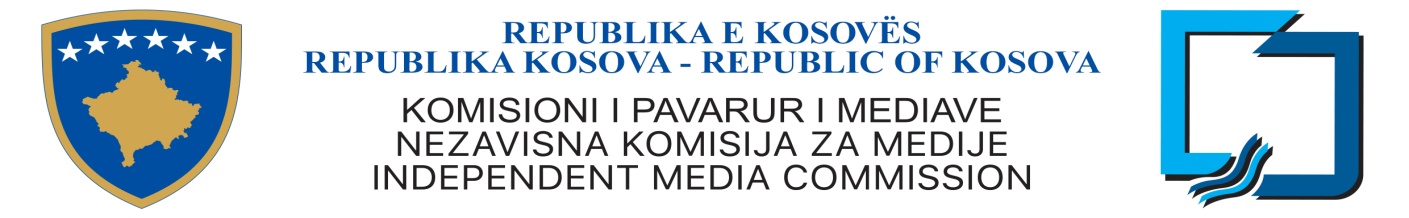 KPM 2019/02Në mbështetje të nenit 3, paragrafi 2, pika 6 dhe pika 11 dhe nenit 33 të Ligjit Nr. 04/L-44 për Komisionin e Pavarur të Mediave (KPM), KPM nxjerr:DRAFT RREGULLOREPËR MBROJTJEN E FËMIJËVE DHE TË MITURVE NË SHËRBIMET MEDIALE AUDIO DHE AUDIOVIZUELENENI 1QËLLIMIKjo rregullore ka për qëllim mbrojtjen e fëmijëve dhe të miturve nga përmbajtjet e programeve të cilat ndikojnë negativisht në zhvillimin e tyre fizik, mental dhe moral. Rregullorja përcakton mënyrën e kategorizimit, sinjalizimit dhe kohën e transmetimit të programeve që ndikojnë negativisht në zhvillimin fizik, mental, emocional dhe moral të fëmijëve dhe të miturve.NENI 2PËRKUFIZIMETTermi “fëmijë” nënkupton personat që i takojnë moshës deri në 14 vjeç.Termi “i mitur” nënkupton personat që i takojnë moshës prej 14 deri 18 vjeç.Termi “kohë e kufizimit” është koha në orarin radio/televiziv që ndan periudhën e lejueshme për të shfaqur program radio/televiziv, që ka përmbajtje për të rritur prej periudhës kur nuk është e lejueshme. “Koha e kufizimit” fillon prej orës 24:00 dhe mbaron në orën 05:00. Në shërbimet e parapagimit të cilat nuk janë të mbrojtura me kod, koha e kufizimit është po ashtu prej orës 24:00 deri në ora 05:00.Termi “dhunë e panevojshme” nënkupton përdorimin e qëllimshëm të forcës fizike, mekanike dhe forcës tjetër për të dëmtuar, lënduar apo keqtrajtuar.Termi “frikë” nënkupton emocionin, shpesh të fuqishëm, që nxitet nga parashikimi për rrezik, të keqe dhe dhimbje, pavarësisht se kërcënimi është real apo imagjinar. Termi “përmbajtje erotike” u referohet materialeve programore, që përqendrohen tek dëshira seksuale dhe që paraqesin zona të caktuara erogjene të trupit të njeriut dhe synimin final për akt seksual, por nuk i paraqesin personat në mënyrë të qartë gjatë marrëdhënieve seksuale.Termi “pornografi” u referohet materialeve programore, të cilat në mënyrë të qartë dhe të hapur paraqesin organet ose aktin seksual të personave. Termi “programe me përmbajtje të dëmshme” u referohet programeve, të cilat ndikojnë negativisht në zhvillimin fizik, mental, dhe moral të fëmijëve.Programet e pikës 8 përfshijnë, por duke mos u kufizuar vetëm tek këto përmbajtje: Përmbajtjet me dhunë fizike, verbale, gjestikulative, emocionale, seksuale ose të përfituara nëpërmjet efekteve speciale. Dhuna e shfaqur në programe të veçanta artistike duhet të vendoset në kontekst të përmbajtjes, të ofrojë mesazhe edukative, të cilat duhet të jenë të kuptueshme lehtë si nga fëmijët, ashtu edhe nga publiku i gjerë. Kjo nënkupton që skenat me dhunë të mos jenë qëllim.  Përmbajtjet me skena seksuale mund të pasqyrohen në kuadër të programeve shkencore, edukative, dokumentar ose informative. Në këto përmbajtje duhet të shmangen skenat me shfaqje të tilla seksuale si ekzibicionizmi, nudizmi, dhuna seksuale dhe diskriminimi gjinor. Përmbajtjet e tilla vlerësohen në bazë të qëllimit të çdo skene seksuale, duke e vlerësuar përshtatshmërinë e atij qëllimi në raport me moshën e shikuesve. Përmbajtja dhe programi me përmbajtje bixhozi, parashikimin e të ardhmes,     leximin e letrave, shërbimeve psikike dhe të ngjashme që nuk janë vërtetuar shkencërisht. Përmbajtjet ku përdoret gjuhë e papërshtatshme, përfshirë gjuhën vulgare, ofenduese, mallkime, sharje, si dhe forma tjera të papërshtatshme të të folurit.Përmbajtjet me skena të përdorimit të substancave narkotike, përdorimit të substancave të rrezikshme, përdorimit të armëve, produkteve të duhanit, produkteve të alkoolit.Kodi Praktik nënkupton dokumentin e hartuar nga OSHMA-të, me të cilin themelohen mekanizmat vetërregulluese brenda OSHMA-ve, në të cilin parashihen standardet e kategorizimit të përmbajtjeve programore dhe krijimi i një komisioni vlerësues dhe mbikëqyrës për zbatimin e këtyre standardeve. NENI 3KUFIZIMET DHE OBLIGIMET E PËRGJITHSHMEOfruesit e Shërbimeve Mediale Audio dhe Audiovizuele nuk do të transmetojnë programe me përmbajtje të dëmshme për fëmijët dhe të miturit, përveçse në kohën dhe kushtet e përcaktuara me këtë rregullore.Ofruesit e Shërbimeve Mediale Audio të cilët transmetojnë radio programe me përmbajtje të dëmshme për fëmijët dhe të miturit, obligohen që ato programe t’i paralajmërojnë me sinjal akustik në fillim dhe pas çdo ndërprerje të programit.Ofruesit e Shërbimeve Mediale Audiovizuele të cilët transmetojnë programe me përmbajtje të dëmshme për fëmijët dhe të miturit, obligohen që ato programe t’i paralajmërojnë me sinjal akustik dhe tekstual në fillim dhe pas çdo ndërprerje të programit dhe t’i identifikojnë ato me simbolin përkatës vizual gjatë tërë kohëzgjatjes së tyre, sipas kategorizimit të programeve të përcaktuar me këtë rregullore. Ofruesit e Shërbimeve Mediale Audiovizuele mund të transmetojnë programe me përmbajtje pornografike vetëm në mënyrë të koduar dhe në pajtueshmëri me nenin 6, paragrafi 4, të kësaj Rregulloreje. Në pajtim me këtë Rregullore, Ofruesit e Shërbimeve Mediale Audiovizuele duhet të përcaktojnë standarde vetërregulluese (Kodin Praktik) për transmetimin e programeve që mund të kenë ndikim të dëmshëm tek fëmijët dhe të miturit, si dhe të krijojnë mekanizma të mbikëqyrjes për aplikimin e këtyre standardeve.Pas përpilimit të Kodit Praktik, secili Ofrues i Shërbimit Medial Audio dhe Audiovizuel do t’i dërgojë një kopje KPM-së jo më vonë se tre (3) muaj pas hyrjes në fuqi të kësaj Rregulloreje. Ofruesit e Shërbimeve Mediale Audio dhe Audiovizuele mund ta paraqesin Kodin Praktik në mënyrë individuale apo grupore. Me kërkesë të KPM-së, brenda tri (3) ditëve të punës, Ofruesit e Shërbimeve Mediale Audio dhe Audiovizuele duhet të paraqesin të dhëna të detajuara mbi implementimin e standardeve vetërregulluese të Kodit Praktik. NENI 4MBROJTJA E IDENTITETIT DHE RESPEKTIMI I DINJITETIT TË FËMIJËVE DHE TË MITURVE NË PROGRAMEDuhet t’i kushtohet kujdes i duhur dinjitetit të fëmijëve dhe të miturve të cilët janë pjesë ose janë të përfshirë në programe. Kjo rregull duhet të zbatohet pavarësisht nga çdo pajtim që jepet nga prindi, kujdestari ose ndonjë person tjetër mbi moshën tetëmbëdhjetë (18) vjeçare i cili e përfaqëson fëmiun apo të miturin. Nuk do të lejohet publikimi i informatave që zbulojnë identitetin e një fëmije apo të miturit deri në moshën tetëmbëdhjetë (18) vjeçare i përfshirë në rastet e çfarëdo lloji të dhunës, pavarësisht nga statusi i fëmijës si dëshmitar, viktimë apo autor i krimit, apo në rastet e tentativës për vetëvrasje apo vetëvrasjeve, si dhe prezantimi i detajeve të çështjeve familjare apo jetës private të një fëmije apo të mituri. Brenda informacionit mbi çdo formë të dhunës dhe rolit të fëmiut apo të miturit në të, identiteti i tyre do të mbrohet gjatë tërë kohës me imazh të hijezuar, të paqartë ose të maskuar dhe me një ton të moduluar, në mënyrë që fëmiu apo i mituri nuk do të identifikohet. Një informacion i tillë nuk do të zbulojë ndonjë detaj të marrëdhënieve familjare dhe jetës private të fëmijëve apo të miturve. Të dhënat personale për fëmijët apo të miturit si dhe detajet e marrëdhënieve familjare dhe jetës private të tyre, nuk do të transmetohen në rastet kur transmetimi i informacionit të tillë mund të dëmtojë mirëqenien e tyre. NENI 5KATEGORIZIMI I PROGRAMEVEKategoria e parë përfshin programet që nuk kanë përmbajtje të dëmshme. Kategoria e dytë përfshin programet që nuk rekomandohen për fëmijët nën moshën dhjetë (10) vjeçare dhe për të cilat është e domosdoshme prania e prindit ose kujdestarit. Kjo kategori u referohet programeve, që përmbajnë ndonjë skenë dhune ose frike. Rastet kur bëhet portretizimi apo përshkrimi i dhunës dhe pasojave të saj mund të jenë të pranishme në përmbajtjen e programit nëse justifikohet nga objektivi i tij arsimor. Transmetimi i këtyre programeve duhet të paralajmërohet dhe të shoqërohet me shenjën përkatëse. Kategoria e tretë përfshin programet që përmbajnë skena dhune dhe frike, si dhe përmbajtje erotike, të cilat përsëriten relativisht shpesh. Përmbajtjet me skena seksuale mund të paraqiten në këtë kategori, përveç nëse paraqiten me qëllim të edukimit mbi seksualitetin dhe shëndetin e njeriut. Këto përmbajtje të dëmshme programore nuk rekomandohen për fëmijët nën moshën katërmbëdhjetë (14) vjeçare. Për programet e kategorisë së tretë prania e prindit ose kujdestarit është e domosdoshme. Transmetimi i këtyre programeve duhet të paralajmërohet dhe të shoqërohet me shenjën përkatëse.Kategoria e katërt përfshin programet që përmbajnë skena me përmbajtje të vazhdueshme dhune të panevojshme, frike, skena seksuale, përmbajtje pornografike, programe me përmbajtje bixhozi, parashikimin e të ardhmes, leximin e letrave, shërbimeve psikike dhe të ngjashme që nuk janë vërtetuar shkencërisht. Kjo kategori përfshin edhe përmbajtjet me skena të përdorimit të substancave narkotike, përdorimit të substancave të rrezikshme, përdorimit të armëve, produkteve të duhanit, produkteve të alkoolit, përmbajtjet ku paraqiten sjellje të rrezikshme, përmbajtjet ku përdoret gjuhë e papërshtatshme me kusht që në përmbajtjen e programit në tërësi këto nuk paraqiten si sjellje pozitive. Këto programe nuk rekomandohen për persona nën moshën tetëmbëdhjetë (18) vjeçare. Transmetimi i programeve të kësaj kategorie duhet të paralajmërohet dhe të shoqërohet me shenjën përkatëse. Ndërsa, programet me përmbajtje pornografike mund të transmetohen vetëm në mënyrë të koduar. NENI 6KOHA E TRANSMETIMITTransmetimi i programeve që i takojnë kategorisë së parë nuk i nënshtrohet kufizimeve kohore.Transmetimi i programeve që i takojnë kategorisë së dytë mund të bëhet prej orës 15:00 deri në ora 06:00.Transmetimi i programeve, që i takojnë kategorisë së tretë, mund të bëhet prej orës 21:00 deri në ora 06:00.Transmetimi i programeve, që i takojnë kategorisë së katërt, mund të bëhet prej orës 24:00 deri në orën 05:00. OSHMA-të mund të transmetojnë gjatë kësaj kohe programe me përmbajtje pornografike të cilat duhet të jenë të koduara.NENI 7SHENJAT PARALAJMËRUESEOfruesit e Shërbimeve Mediale Audiovizuele obligohen të përdorin të njëjtat shenja të paraqitura në Aneksin 1 të kësaj Rregulloreje.Shenjat e vërejtjes për kategoritë e përcaktuara me këtë nen janë të detyrueshme për të gjitha programet e përcaktuara në nenin 5.Para fillimit dhe pas çdo ndërprerjeje të programit bëhet paralajmërim verbal, tekstual dhe akustik.Para fillimit të programit në ekran shfaqet shenja paralajmëruese, e cila është  kombinim i vërejtjes tekstuale, verbale, akustike dhe vizuele në kohëzgjatje prej 10 sekondave dhe mbulon të paktën ¼ e pjesës së dukshme të ekranit. Formulimi i vërejtjes së shkruar/tekstuale do të jetë: “Programi në vijim nuk është i përshtatshëm për fëmijë dhe të mitur”. Gjatë programit televiziv shfaqet vetëm pjesa vizuale e shenjës në këndin e ekranit, me dimensione minimumi 1/48 dhe maksimumi 1/32. Programet e Kategorisë së katërt nuk duhet të reklamohen para orës 24:00.Skema programore e publikuar në teletekst apo shtyp ditor duhet të reflektojë edhe  shenjat vizuale për kategorinë përkatëse të programit. NENI 8SANKSIONET E APLIKUESHMEPër mosrespektim të kësaj Rregulloreje do të aplikohen sanksionet e përcaktuara me Ligjin për Komisionin e Pavarur të Mediave. NENI 9DISPOZITAT KALIMTAREMë këtë Rregullore shfuqizohet Rregullorja KPM 2013/01. NENI 10HYRJA NË FUQIRregullorja hyn në fuqi në ditën e nënshkrimit. _____________________________                                                          _____________                                          Muja FERATI                                                                                             DatëKryetar i KPM-së                               KPM 2019/02SHTOJCAKategoria Vërejtja tekstuale ShenjaKategoria 1
Nuk aplikohetKategoria 2 
“Programi në vijim nuk është i përshtatshëm për fëmijë nën moshën 10 vjeçare. Prania e prindit/kujdestarit është e domosdoshme.” Kategoria 3“Programi në vijim nuk është i përshtatshëm për fëmijë nën moshën 14 vjeçare. Prania e prindit/kujdestarit është e domosdoshmeKategoria 4Programi në vijim nuk është i përshtatshëm për fëmijë dhe të mitur nën moshën 18 vjeçare. Prania e prindit/kujdestarit është e domosdoshme 